Klasa III Au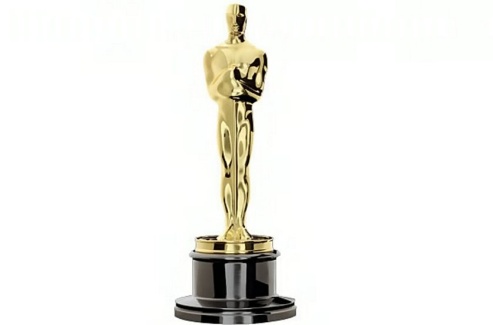 poniedziałek, 27.04.2020r.  „Jak powstaje film?”           Pytania kluczowe na dziś to:• Co to są Oskary?• Czym różni się park narodowy od rezerwatu?Edukacja polonistyczna: 1.W podręczniku pol. – społ. na str.42 i 43 przeczytaj informacje o osobach pracujących w ekipie filmowej. 2. W zeszycie uzupełnij  zdania podanymi wyrazami: kaskader, dźwiękowiec, scenarzysta, aktor, reżyser, statysta,      scenograf, kamerzysta.Scenariusz filmu pisze……… . ……………….  dowodzi całą produkcją filmową.………………. gra na scenie.Ktoś, kto dba o dobre nagranie dźwięku to …….. .…………… nie jest aktorem, ale odgrywa proste role w tle. …………… dba o odpowiednią dekorację. O dobre nagranie materiału filmowego dba ………….. . Ktoś, kto zastępuje aktora w niebezpiecznych scenach w filmie to ………… . 3. Wykonaj zadanie 1 w ćwiczeniach pol. – społ. na str. 74. 4. Oskary to nagrody Akademii Filmowej przyznawane corocznie w różnych kategoriach. Uzupełnij zadanie 2 w ćwiczeniach      pol. – społ. na str. 75. Edukacja matematyczna:5. Wykonaj zadania w ćwiczeniach mat. – społ. na str. 48, a dla chętnych zadania ze str. 49. Trening:W tym tygodniu uczymy się układu tanecznego do utworu Wiki Gabor i Kajipt.: "Ramię W Ramię". Nauczanie układu podzielone jest na 3 części, czyli 3 lekcje. Dziś lekcja pierwsza: https://youtu.be/_niF6s8tbZE Życzę mile spędzonego czasu!Edukacja przyrodnicza:6. Przypomnij sobie czym różni się park narodowy od rezerwatu wykonując zadanie w ćwiczeniach mat. – społ. na str. 45. 7. Teraz wykonaj zadanie na str. 44.8.Wejdź na podaną niżej stronę, a następnie kliknij na chmurkę z kropkami po lewej stronie ekranu. Z zielonego paska     wybierz tęczę, a potem balonik. Aby obejrzeć zadania, postępuj podobnie jak w klasie na naszej tablicy. Na początek    kliknij ikonkę dźwięku i rozpocznij zadanie. Przewijaj strony strzałką po prawej stronie ekranu. Jeśli pojawi się prezent,    to jest to zadanie dodatkowe. Miłej zabawy! https://epodreczniki.pl/wczesnoszkolna/KL3_ORE_V9_WIOSNA_3_3_21_096_p0.html?v=737 Religia:Szczęść Boże.1.Modlitwa Ojcze nasz.2.Proszę otworzyć podręcznik na zakładce 45. Temat lekcji : "Zaproszeni na Bożą ucztę".Boża uczta to Msza Święta w kościele, gdzie znajduje się :a/ołtarz ,czyli stół Chleba -Ciała Pańskiego , gdzie dokonuje się przeistoczenie chleba i wina w Ciało i Krew Pana Jezusa b/ambona- stół Słowa - gdzie czytane jest Słowo Boże przez ministranta lub kapłanaPan Jezus zaprasza Was szczególnie dzieci do stołu Chleba i stołu Słowa.Proszę, abyście wspólnie z rodzicami uczestniczyły w Mszy Świętej poprzez transmisję telewizyjną w niedzielę z parafii. Trzeba wejść na stronę parafii  lub odszukać w programie telewizyjnym transmisję Mszy Świętej i obejrzeć modląc się tak jakby się tam było, czyli wstajemy, klękamy i słuchamy Słowa Bożego.Jest to forma bezpośredniego przygotowania się do I Komunii Świętej.3.Proszę otworzyć ćwiczenia na zakładce 45 /str.98-99/Ćw.1.-namalujcie stół przygotowany do jakiejś uczty np. do urodzin, można namalować tort./str.98/Ćw.2.- na ambonce domalować Pismo święte, na ołtarzu kielich z winem oraz hostię na talerzyku, czyli patenie /str.98/Podpiszcie słowami, które otrzymacie z diagramu na następnej stronie. Zamalowujemy co 3 literkę w diagramie dolnym i górnym. Zamalowane literki utworzą podpisy./str.98.99/Pozostałe literki można zamalować na inny kolor, utworzą one 2 zdania, które wpiszcie pod diagramami./str. 99/Na zakończenie modlitwa Zdrowaś Maryjo.Dziękuję za uwagę oraz Waszą pracę.Pozdrawiam Was serdecznie katechetka Dorota K.Edukacja muzyczna: Ostatnio łamaliśmy języki, więc dziś piosenka „Łamijęzyki”. Aby jej posłuchać, kliknij w poniższy link, a następnie strzałką      po prawej stronie ekranu przejdź do płyty muzycznej z piosenkami i wybierz utwór numer 17. https://www.mac.pl/piosenki/piosenki-otoja#ojkl3 Miłego śpiewania!Beata Konieczna